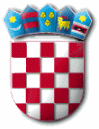 REPUBLIKA  HRVATSKA	                                      		   PUČKI  PRAVOBRANITELJ Broj:  P.P.U.- 31-9-10/23-50-2Zagreb, 16. siječnja 2023.PRIOPĆENJE O OPISU POSLOVA RADNOG MJESTA I PODACI O PLAĆIza radno mjesto stručni suradnik/suradnica za opće poslove za prijam u državnu službu  u Ured pučke pravobraniteljice na određeno vrijeme radi zamjene duže vrijeme odsutne državne službeniceSLUŽBA ZA OPĆE POSLOVEODJEL ZA RAČUNOVODSTVENE I INFORMATIČKE POSLOVE PODODSJEK ZA RAČUNOVODSTVO I FINANCIJEViši stručni referent računovodstvenih poslova1 izvršitelj/izvršiteljica – na određeno vrijeme, radi zamjene duže vrijeme odsutne službeniceStručni uvjeti: završen preddiplomski sveučilišni studij ili stručni studij u trajanju od najmanje tri godine iz područja društvenih znanosti ekonomske struke, najmanje jedna godina radnog iskustva na odgovarajućim poslovima, položen državni ispit, znanje rada na računalu.Poslovi višeg stručnog referenta računovodstvenih poslova obuhvaćaju:izradu rezervacija i unos zahtjeva u sustav Državne riznice,poslove financijskog knjigovodstva i likvidature,poslove obračuna plaća,poslove obračuna materijalno-financijskog poslovanja,prikupljanje i obrada podataka i dokumentacije za izradu izvješća i drugih materijala iz djelokruga Službe,vođenje evidencije osnovnih sredstava, sitnog inventara i drugih evidencija iz djelokruga Službe,priprema podataka za financijska izvješća i analize,knjiženja,obavljanje poslova koji se odnose na suradnju s javnopravnim tijelima,druge poslove po nalogu nadređenog službenika, pučkog pravobranitelja i zamjenika pučkog pravobranitelja.PODACI O PLAĆI Plaća državnog službenika određuje se sukladno odredbama Zakona o državnim službenicima i namještenicima, članci 108-112 ("Narodne novine", br. 27/01),  Uredbe o nazivima radnih mjesta i koeficijentima složenosti poslova u državnoj službi ("Narodne novine", br. 37/01, 38/01, 71/01, 89/01, 112/01, 7/02., 17/03, 197/03, 21/04, 25/04, 66/05, 131/05, 11/07, 47/07, 109/07, 58/08, 32/09, 140/09, 21/10, 38/10, 77/10, 113/10, 22/11, 142/11, 31/12, 49/12, 60/12, 78/12, 82/12, 100/12, 124/12. 140/12, 16/13, 25/13, 52/13, 96/13, 126/13, 2/14, 94/14, 140/14, 151/14, 76/15  100/15, 71/18, 73/19, 63/21, 13/22 i 139/22), a u vezi sa člankom 144. Zakona o državnim službenicima ("Narodne novine", br. 92/05.,107/07., 27/08., 49/11., 150/11., 34/12., 49/12. –pročišćeni tekst, 37/13., 38/13. 1/15, 138/15-Odluka Ustavnog suda Republike Hrvatske, 67/17, 70/19, 98/19 i 141/22).Plaću  čini umnožak koeficijenta složenosti poslova radnog mjesta  koji iznosi 0,970 i osnovice za izračun plaće, uvećan za 0,5 % za svaku navršenu godinu radnog staža.                                                                                  Ured pučke pravobraniteljice